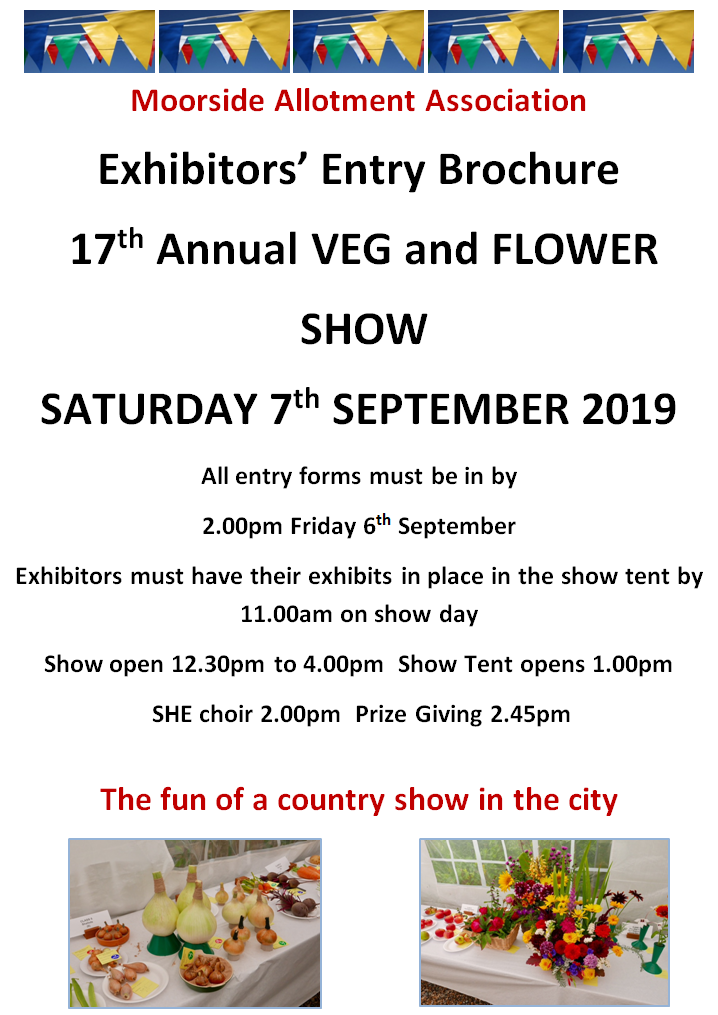 Please use the entry form if you wish to enter any of   the categories at the show.Show Rules 					1. Classes are open to all members of the Moorside Allotments Association. Life honorary members are also eligible to enter.2. All entries will be the bona fide work of the exhibitor, grown at Moorside Allotments or where the exhibitor resides.3. The judges' decision is final.4. Only one entry per class allowed.5. Entries to be with the Show Secretary on completed entry forms by 2.00pm Friday 6th of September.Completed forms should be sent to:The Show Secretary at        The red post box at the centre gateOr:       The Trading Hut during normal opening hours 10.00am               to 12 noon Saturday and Sunday before show weekend	    Or:	  On Friday 6th September 1.00pm to 2.00pm 	  at the Trading HutAll Entries must be received by the Show Secretary no later than 2.00pm Friday 6th September.No Entries allowed on Show DayThe Show Schedule for Saturday 7th September 2019:9.00am  Exhibit cards, flower vases, paper plates, exhibit trays and sand will be available in the trading hut area.9.30am to 11.00am  Staging of exhibits.  All exhibits must be on the show benches by 11.00am. Only those placing their items or a supporter placing exhibits on behalf of another (or with the exhibitor, if a child for example) will be allowed in the tent during staging.11.15am Judging by Nick Ghost and Terry Maxwell, ex-chairpersons of Fenham Model and Moorside Allotments Associations.12.30pm Gates open to the public1.00pm Show Tent open for general viewing of the exhibits 2.00pm SHE Choir performance 2.45pm Prize giving and Presentations. Followed immediately by raffle draw 4.00pm Show closes. 						Entrants should collect any of their exhibits they want to keep.4.20pm Unwanted exhibits will be placed on the exchange bench.  Flowers left may be retained until Sunday for sale at the Trading Hut or given as thanks to contributors.SHOW CATEGORIES Section One: Vegetables   1. Potatoes (5)   2. Carrots (3)   3. Beetroot (3)   4. Onions (3)   5. Shallots (6)   6. Runner beans (6 pods)   7. Broad beans (6 pods)   8. Fine Beans (French/Borlotti) (6 pods)   9. Pot leek (2) 10. Blanched leek (2) 11. Cucumber (1) 12. Tomatoes (6) 13. Cabbage (1) 14. Cauliflower (1) 15. Parsnips (3) 16. Peas (6 pods) 17. Turnips (2) 18. Swede (1) 19. Sweet-corn (2) 20. Pepper, sweet (1) 21. Peppers, chilli (3) 22. Garlic (3) 23. Aubergine (1) 24. Courgettes (3) 25. Rhubarb (3 sticks) 26. Any other Vegetable  Section Two: Flowers 27. Gladioli (3) 28. Sweet Peas (6 stems) 29. Chrysanthemum any class (3) 30. Pompom / Ball Dahlia (3) 31. Cactus Dahlia (3) 32. Decorative Dahlia (3) 33. Collerette / Waterlily Dahlia (3) 34. Roses (3 or 3 stems if cluster-flowered) 35. Any other flower (3 or three stems if cluster flowered) 36. Basket of Flowers                               SHOW CATEGORIESSection Three: Fruit37. Plate Dessert Apples (3)    38. Plate Cooking Apples (3)39. Plate Pears (3)40. Plate Plums (3)41 Plate soft fruitSection Four: Home Produce42. Jar of jelly43. Jar of jam44. Jar of marmalade45. Jar of chutney46. Jar of pickle47. A decorated cake48. Cup cakes (3)Section Five: For ChildrenUnder sevens: 49. Drawing of a fruit, veg or flower 50. Funny face using fruit, veg, flowers or a mix 51. Monster made of fruit, veg, flowers or a mixSeven to Fourteen:52. Drawing of a garden or allotment53. Scarecrow (two feet max size)54. Monster made of fruit, veg, flowers or a mixSection Six: For Fun 55. Ugliest vegetable 56. Smallest carrot 57. Longest runner bean58. Largest onion59. A decorated egg                                 SHOW CATEGORIES Section Seven: Photograph60. Best photograph taken on Moorside Allotments.No bigger than 7” x 5” printed. Colour or Black and White.One entry per person only.Section Eight: Bowls and Trays61. Salad Bowl 		Any three kinds of salad from:-Lettuce (1); radish (2); courgettes (2); salad onions (3); cucumber (1); salad potatoes (3); tomatoes (3); Any other salad vegetable (number as listed in section one)62. Top Tray Three types of vegetable from this list:-3 carrots; 2 cauliflowers; 3 onions; 3 parsnips;6 pea pods; 3 potatoes; 6 runner bean pods;6 tomatoes or any vegetable in section one (number as listed) 63. Top Vase Mixed flowering stems containing a total of between 5 and 10 stems taken from 2 or more different kinds of plantSection Nine: Trophies and Awards64. Junior Master Gardener Two different vegetables grown by a junior under the age of 14Further awards are made on merit at the time of the show includingMoorside Master Gardener     	For the most points in the ShowChampion Vegetable Grower            For the most points for vegetablesBest Exhibit in ShowPrize card awards are awarded for the outstanding entries in the following categories:Best for fun -  chosen from best in categories 55-59Best Dahlia -  chosen from best in categories 30-33Entry FormMoorside Allotments Association 17th Autumn Flower andVegetable Show Saturday 7th September 2019Entry Forms To Be Submitted By 2.00pm Friday 6th ofSeptember 2019. No Entries Can Be Accepted on Show Day     Class                                                           Class       No.           Description of category            No.       Description of categoryCut sheet to send in please.  Additional forms are available at the trading hut, on the website and in the notice board adjacent to the trading hut.          PTO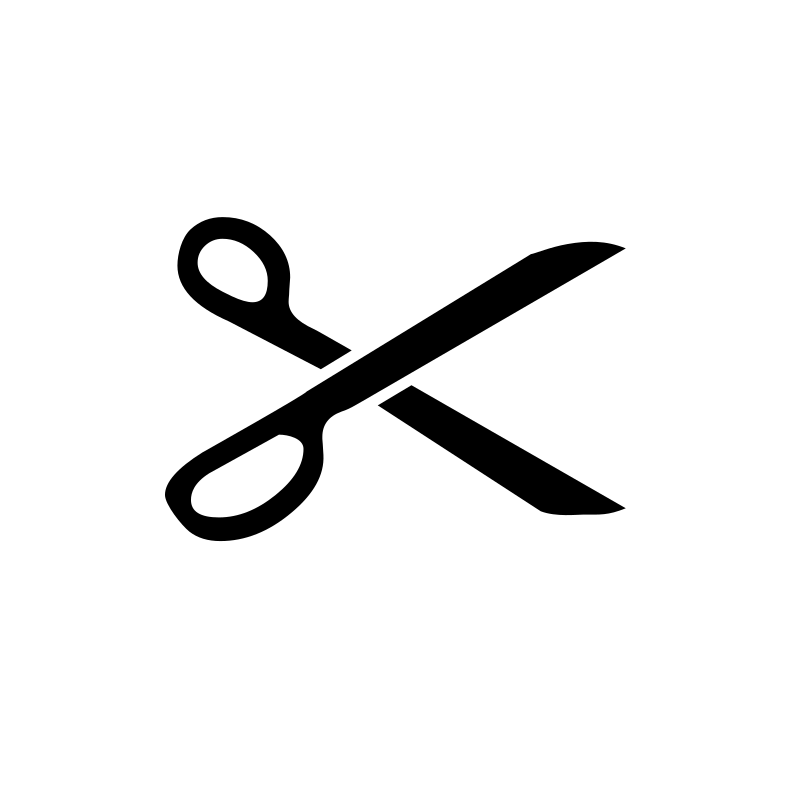 Cut form to send in please The class number is listed against the show category that you wish to enter.  The description of the category reduces the likelihood of mistakes.The judges like to see the name of the variety or cultivar you are exhibiting. There is a space for you to fill this in on the exhibit card that you will be given on the morning of the show.  If you are unsure of the variety or have forgotten, please state “unknown”.  The exhibit card must be placed on the show bench with your produce.  The side with your name should be face down; it will be turned over for viewing if you win a prize.Show Judges:  Nick Ghost and Terry MaxwellMember’s Name: ………………………..………………………………Plot No:               …………………………………………………..……No. of Entries     ………………………………………………….….....Please ensure that this form is handed in by2.00pm Friday 6th September 2019This entry brochure is available on the Moorside Allotment Websitewww.moorsideallotments.co.ukExamples......1Potatoes27Gladioli